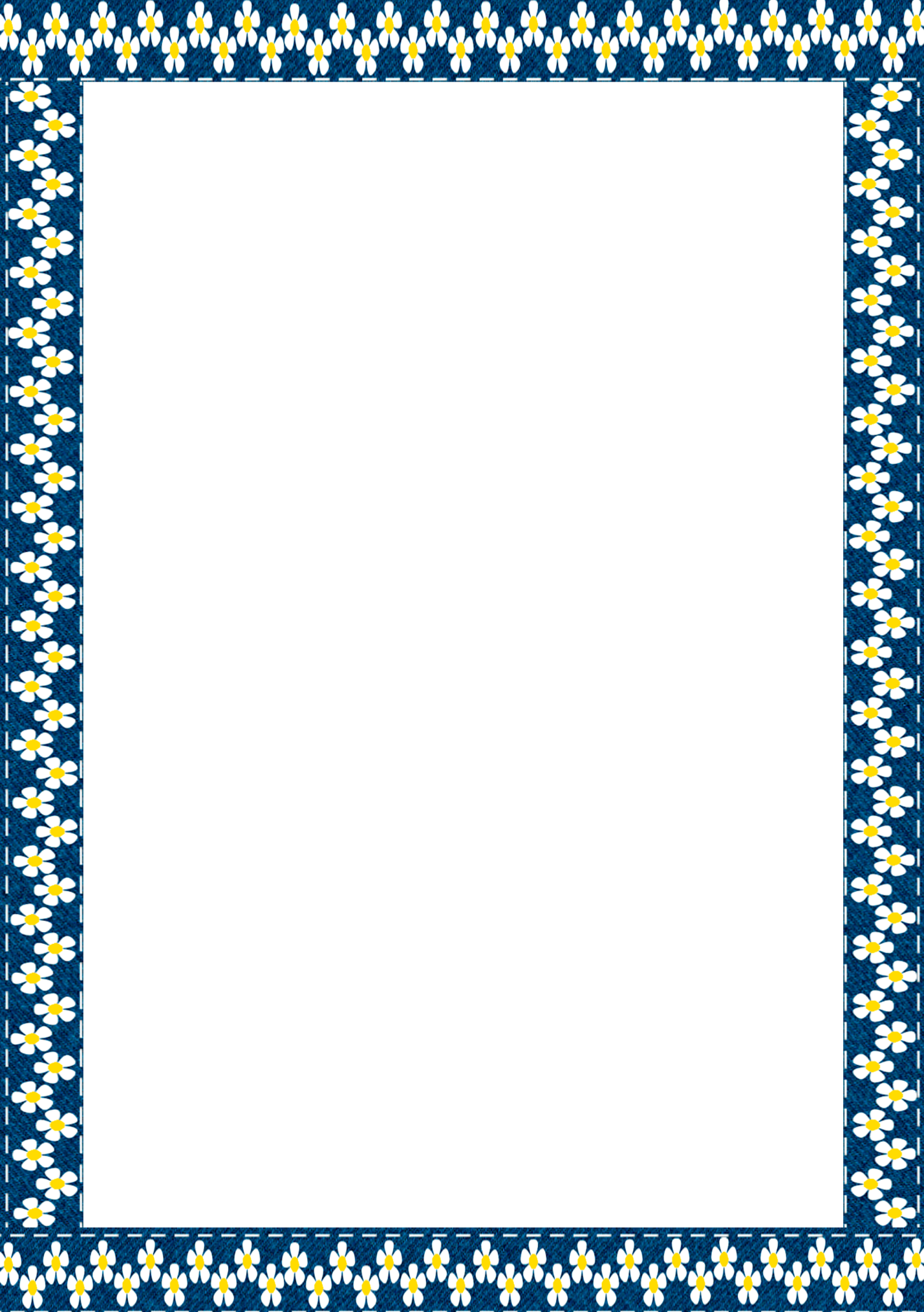 Муниципальное казенное специальное (коррекционное) образовательное учреждение для обучающихся, воспитанников с ограниченными возможностями здоровья "Специальная (коррекционная) общеобразовательная школа-интернат VIII вида"НЕДЕЛЯ ЧТНИЯ 1 – 2 КЛАССЫ«ВГОСТЯХУСКАЗКИ»ПОДГОТОВИЛА И ПРОВЕЛА УЧИТЕЛЬ:Налётова Раиза ИвановнаЦели:В увлекательной игровой форме развивать у учащихся устойчивый интерес и любовь к чтению.Развитие навыков устной связной речи, обогащение словарного запаса.Развитие творческой активности. Оборудование: ИКТ, предметы из сказок, маски для сценки «Репка»  костюмы Феи и бабы Яги.Знаете ли вы сказки? - Сегодня мы с вами приглашены в гости к Сказке.   Да, да! Именно сказка будет сегодня гостеприимной хозяйкой нашего праздника«Что за прелесть эти сказки!»а я помогу вам, ребята, чтобы вы были весёлыми,  любознательными и остроумными.- Здравствуйте, ребята! 
Время сказки наступает,
Время сказки настает.
Все внимательно смотрите,
Чудо вдруг произойдет.
Если сказку вы хотите,
К вам сейчас она придет!

Дорогие ребята!  Хочу представиться вам я - Фея, со мной пришла ещё одна сказочная героиня. Угадайте. Про неё говорят очень глупо:                     
Нога костяная,
Метелка да ступа.
И руки кривые,
И зубы торчком,
И нос очень длинный
И загнут крючком.   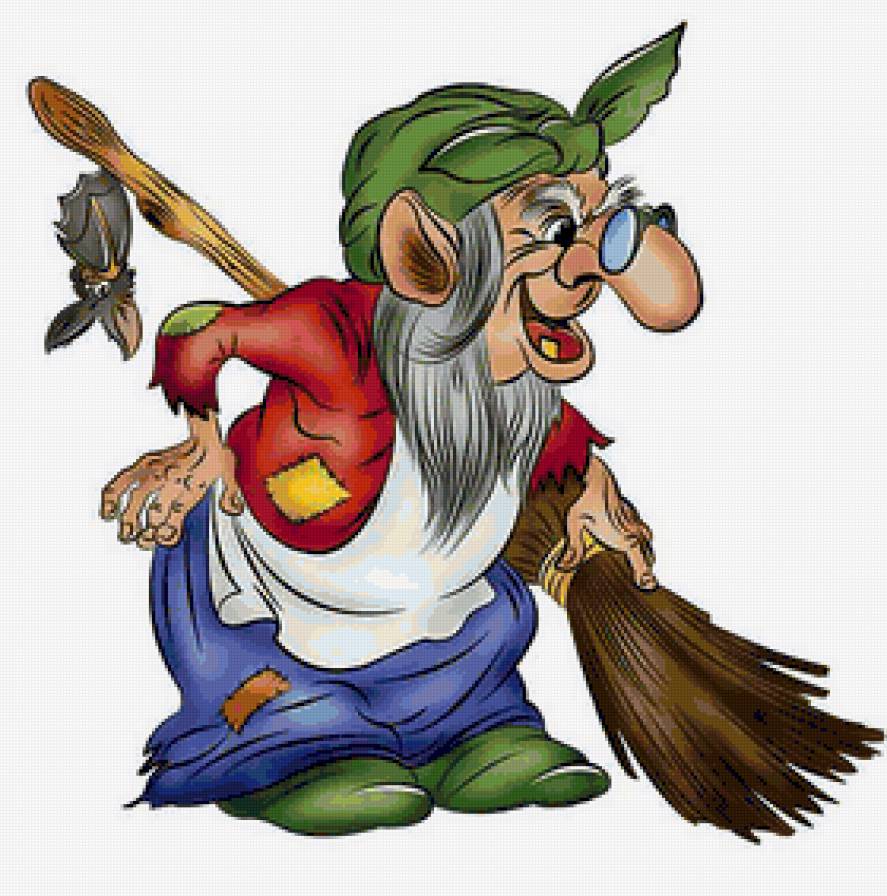 Фея:   Верно, это баба Яга.Баба Яга.         Я облик сложившийся
                        Быстро разрушу:
                        Прошу заглянуть
                       В мою чистую душу.
                      И там вы такие откроете дали,
                      Каких никогда и нигде
                     Не видали.                                           Вы, конечно же, прочитали много книжек, знаете много народных и литературных сказок, а так же любите мультфильмы? Поэтому я предлагаю вам немного поиграть со сказкой. Согласны?Для начала проведем небольшую разминку.Вам надо будет вообразить себя героями знаменитых сказок. Ну, как, ребята, представили, что вы в сказочной стране? Тогда – первое задание.
Какие слова надо произнести, чтобы:

1) Вызвать Сивку-бурку? (Сивка-бурка, вещий каурка, встань передо мной, как лист перед травой.)
2) Вместе с Али-Бабой открыть дверь в пещеру с сокровищами? (Сим-сим, открой дверь!)
3) Сварить кашу в волшебном горшочке? (Раз, два, три, горшочек, вари!)
4) Исполнить любое желание с помощью волшебной щуки? (По щучьему веленью, по моему хотенью.)
Хорошо, ребята! 

А сейчас я предлагаю каждому из вас побывать в роли детектива. Вам предстоит узнать литературного героя по моему описанию. Задание называется «Фоторобот».Посмотрите, какие герои попали в нашу картотеку, и попробуйте узнать их по особым приметам.
1. Медведь. Любит мед. Голова набита опилками. Не лишен литературных способностей. (Вини Пух.)                          слайд
2. Мальчик. Родители – бедняки. Издает стойкий запах лука. На голове – зеленый хохолок. Опасен! Вызывает обильные потоки слез.                                                (Чипполино.)      слайд
3. Кукла. Место работы – кукольный театр. Отличительная черта характера – воспитанность. Ярко выраженные педагогические наклонности. Особая примета – волосы голубого цвета. (Мальвина.)слайд
4. Мальчик. Одет в горностаевую мантию. На голове золотая корона. Уверяет, что прилетел с другой планеты. Больше всего любит свою розу, считает ее единственной в мире. (Маленький принц.) слайд
5. Человек. Сделан из железа. Профессия – дровосек. Боится воды. Самое заветное желание – получить сердце. (Железный дровосек.)слайд
6. Пес. Происхождение – «из простых собак, не из породистых». Профессия – охотник. Место жительства – деревня Простоквашино.(Шарик) слайд Продолжаем.Сказка – ложь, да  в ней намёк: добрым молодцам урок.О чём предупреждают в этих сказках?1)Гуси – лебеди                                                         слайд2) Сестрица Алёнушка и братец Иванушка.слайд3) Волк и семеро козлят.слайд4) Колобок                                                                  слайдСегодняшний праздник это чудо, которое сотворили вы сами.3.Сказки моей бабушкиВам предлагается ответить на два вопроса: о какой сказке идёт речь и кто автор этой сказки. Портрет Пушкина       ПРЕЗЕНТАЦИЯ  Кто это? Что вы знаете о нём?1.Негде в тридевятом царстве,В тридесятом государстве,Жил-был славный царь Дадон.Смолоду был грозен он.И соседям то и делоНаносил обиды смело:Но под старость захотел Отдохнуть от ратных дел.И покой себе устроить.Тут соседи беспокоить стали старого царя,Страшный вред ему творя.       Слайд2. Ей в приданое даноБыло зеркальце одно;Свойство зеркальце имело;Говорить оно умело.С ним одним она былаДобродушна, весела.С ним приветливо шутилаИ красуясь говорила:«Свет мой, зеркальце, скажи, да всю правду доложи:Я ль на свете всех милее,Всех румяней и белее?»Слайд3. Сейчас потолкуем о книжке другой:Тут синее море, тут берег морской .Старуха заставит –Старик выйдет к морю,Он невод забросит,Кого-то поймаетИ что-то попросит                                      слайд4.Три  девицы под окном Пряли поздно вечерком.«Кабы я была царица-Говорит одна девица,-То на весь крещёный мир Приготовила бы пир».«Кабы я была царица,-Говорит её сестрица,-То на весь бы мир однаНаткала б я полотна»«Кабы я была царица-Третья молвила девица, -Я б для батюшки царя родила богатыря»СлайдОтлично! Следующий приятный момент от Сказки. Называется он.4. Угадаймелодию - из какой сказкиПредлагаю викторину, но не простую, а музыкальную. Сейчас будет звучать музыка, а вы должны узнать из каких мультфильмов взяты строки следующих песен.Я на солнышке лужу,Я на солнышко гляжу,Всё лежу, всё лежу И на солнышко гляжу.«Как львёнок и черепашка пели песню»С голубого ручейка начинается река,Ну ,а дружба начинается с улыбки.«Крошка Енот»  В траве сидел кузнечик,В траве сидел кузнечик,Совсем как огуречикЗелёненький он был.(Незнайка)Я играю на гармошкеУ прохожих на виду.К сожаленью день рожденьяТолько раз в году.«Чебурашка»Ничего на свете лучше нету,Чем бродить друзьям по белу свету.Тем, кто дружен, не страшны тревоги!Нам любые дороги дороги! «Бременские музыканты»Расскажи, Снегурочка, где была?Расскажи-ка, милая, как дела?(Ну, погоди!)(Буратино)     - Вы оказывается, ребята, любите не только читать сказки. Но и смотреть мультики.Вы помните как учился считать и писать  Буратино?  Мы будем выполнять движения, а считать будет Баба Яга.5. Физпауза  под музыку «Приключения Буратино» 6. Определите, о какой сказке идет речь. Волшебный приблизился вечер,     И час долгожданный настал, Она в золоченой карете Отправилась на сказочный бал. Никто во дворце не узнает, Откуда она и как ее зовут. Но как только полночь настанет, Она опять замарашкою станет.  (Ш. Перро «Золушка»)                          слайд (Золушка)  В одном уютном доме Отмечались именины. В самый разгар праздника Появился вдруг злодей. Он хотел убить хозяйку И напугал гостей. Добрую хозяйку Он чуть не погубил. Но коварному злодею Комар голову срубил.   (К.И. Чуковский «Муха-Цокотуха»)   слайд  (Муха – Цокотуха)  В одном замечательном доме Хозяйка припеваючи жила, Но неожиданно пришла беда — И дом ее сгорел дотла. (С. Маршак «Кошкин дом»)                 слайд      (Кошкин дом)  Хорошенькая девочка Чуть больше ноготка Появилась неожиданно В чашечке цветка. В ореховой скорлупке Девочка спала. Больную ласточку однажды От смерти она спасла. Кто из вас читал эту книжку? Скажите, как зовут эту девочку-малышку?      (Г.Х. Андерсен «Дюймовочка»)                  слайд  ( Дюймовочка)В одной из книжек-сказок Есть фруктово-огородная страна. В ней живет интересный герой: Мальчишка храбрый, справедливый, озорной. (Д. Родари «Чипполино»)                          слайд   (Чипполино)Носик круглый, пятачком, Им в земле удобно рыться. Хвостик маленький крючком, Вместо туфелек — копытца. Отгадайте без подсказки, Кто герои этой сказки? (Английская сказка             «Три поросенка» в обработкеС. Михалкова)                 слайдМолодцы, ребята! Справились с заданием. Только что это мы с вами все загадки отгадываем? Сегодня же праздник! Давайте с вами вместе станцуем. -А какой праздник без сюрпризов?  Но если внутри я добраи прекрасна,
То сверху, снаружи,
 Хитра и опасна              Я в жизни любого из вас одолею,
А то и убью, не пожалею.Фея: -  Не допустим на нашем празднике кровопролития.Не порти нам праздник! Поиграй с нами, ведь у нас праздник.Баба Яга: - Так и быть побуду добренькой, хоть мне это тяжко.6.Стол находок  Бабы Яги-Надо назвать из какой сказки этот предмет.(золотая рыбка,, аленький цветочек, сапог, репка, колпак Буратино, короб с пирожками, хрустальная туфелька, яблоко)- Спасибо вам, ребята, что вы вернули вещи героям сказок.Всё больше мы убеждаемся, что вы хорошие знатоки сказок.7.Рисование портрета Чебурашки. Есть у нас для вас ещё одно испытание.Посмотрите на доску. (на доске контуры портрета Чебурашки во весь рост). Узнаёте? Верно, это всеми любимый Чебурашка. Вам надо дорисовать портрет  (нарисовать уши, глаза, рот и т.д).посмотрим, сумеете ли вы дополнить портрет этого замечательного персонажа.(ребята рисуют портрет по очереди).- Ай, да, молодцы!- Ребята, неужели вы знаете все – все сказки? Замечательно! И всё-таки я сомневаюсь чуть – чуть в ваших знаниях. Развейте мои сомнения. Предлагаю вам сейчас поставить сказку «Репка».» назовите героев этой сказки. Дайте характеристику героям сказки.  Какие они.Пришло время инсценирования сказки. Будем ставить сказку «Репка»      - Как вы думаете, что помогло вытянуть репку»?                            Дружба.Итог: вот и пришло время попрощаться со сказкой. Но, я  надеюсь, что мы расстаемся с ней не надолго. Пойдете в библиотеку и вы обязательно возьмёте книги со сказками. Мы желаем вам – никогда не расставайтесь со сказкой. В сказках – ложь да в ней намёк, добрым молодцам урок.